  
Avevo una scatola di colori 
Brillanti, decisi, vivi. 
Avevo una scatola di colori 
Alcuni caldi, altri molto freddi. 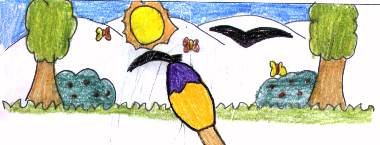 
Non avevo il rosso per il sangue dei feriti. 
Non avevo il nero per il pianto degli orfani. 
Non avevo il bianco per le mani e il volto dei morti. 
Non avevo il giallo per la sabbia ardente. 
Ma avevo l’arancio per la gioia della vita, 
e il verde per i germogli e i nidi, 
e il celeste dei chiari cieli splendenti, 
e il rosa per il sogno e il riposo. Mi sono seduta ed ho dipinto la pace.(Tali Sorek)Auguro a tutti noi di ritrovare  il proprio coloreper dipingere un mondo di pace.Dirigente del Liceo Crespi – Busto Arsizio